Alberta Dressage Association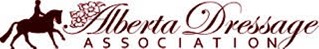 www.albertadressage.comMedal Award ProgramSubmission Form	Submission FormLevel of Award (check one):	A copy of the tests must accompany Submission Form in order to validates scores.SIGNATURE OF RIDER: __________________________________________________** Unsigned forms will be returned unprocessed.Mail To:  	Alberta Dressage Association Awards Coordinator, c/o Audrey Kokesch6015 70th Ave, Rocky Mountain House, AB  T4T 1M2Scan and Email to: ajkokesch@gmail.comOFFICE USE ONLY: 	DATE RECEIVED________________________________	INFORMATION VERIFIED Y/N Rider PerformanceBronzeSilverGoldPlatinumInformation RiderInformation RiderInformation RiderFirst NameLast NameAEF Number # Addresse-mailEC Sport Licence #City, ProvincePostal CodePhoneADA Area GroupADA Area GroupADA Area GroupShow InformationShow InformationShow InformationShow InformationShow InformationShow InformationDateShowJudge(s)Level/TestDivision(AA,Open,JR,YR)Score (%)